Publicado en Vitoria el 04/07/2024 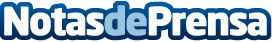 Temporada de festivales: el Hospital Quirónsalud Vitoria da consejos para tener una alimentación saludable y disfrutar de la músicaOihane Fuertes, especialista en nutrición, da las pautas para alimentarse de manera consciente antes, durante y después de cualquier festivalDatos de contacto:Andrea MercadoHospital Quirónsalud Vitoria639434655Nota de prensa publicada en: https://www.notasdeprensa.es/temporada-de-festivales-el-hospital_1 Categorias: Nacional Nutrición Viaje Música Sociedad País Vasco Entretenimiento Celebraciones Bienestar http://www.notasdeprensa.es